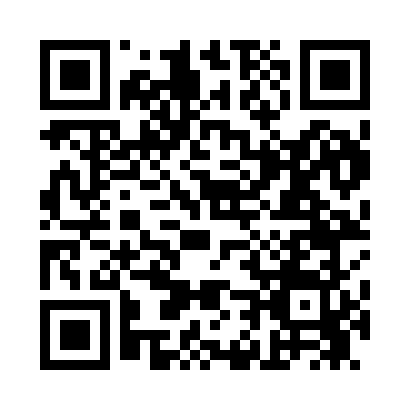 Prayer times for Strafford, Missouri, USAMon 1 Jul 2024 - Wed 31 Jul 2024High Latitude Method: Angle Based RulePrayer Calculation Method: Islamic Society of North AmericaAsar Calculation Method: ShafiPrayer times provided by https://www.salahtimes.comDateDayFajrSunriseDhuhrAsrMaghribIsha1Mon4:265:561:175:098:3710:072Tue4:275:571:175:098:3710:073Wed4:275:571:175:098:3710:064Thu4:285:581:175:098:3610:065Fri4:295:581:175:108:3610:066Sat4:295:591:175:108:3610:057Sun4:305:591:185:108:3610:058Mon4:316:001:185:108:3510:049Tue4:326:001:185:108:3510:0410Wed4:336:011:185:108:3510:0311Thu4:336:021:185:108:3410:0212Fri4:346:021:185:108:3410:0213Sat4:356:031:185:108:3310:0114Sun4:366:041:185:108:3310:0015Mon4:376:041:195:108:3210:0016Tue4:386:051:195:108:329:5917Wed4:396:061:195:108:319:5818Thu4:406:071:195:108:319:5719Fri4:416:071:195:108:309:5620Sat4:426:081:195:108:299:5521Sun4:436:091:195:108:299:5422Mon4:446:101:195:108:289:5323Tue4:456:101:195:108:279:5224Wed4:466:111:195:108:269:5125Thu4:476:121:195:098:269:5026Fri4:496:131:195:098:259:4927Sat4:506:141:195:098:249:4828Sun4:516:141:195:098:239:4729Mon4:526:151:195:098:229:4530Tue4:536:161:195:098:219:4431Wed4:546:171:195:088:209:43